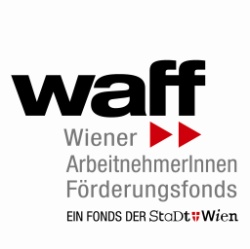 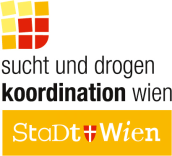 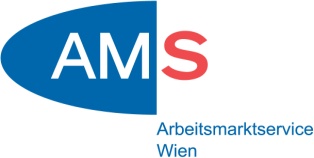 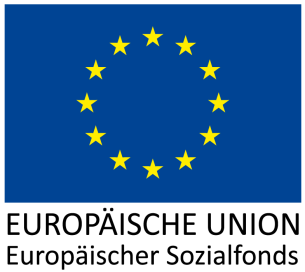 Formular: Eigenerklärung zum ReferenzprojektReferenzprojekt Nr.       Name des Projekterbringers/der ProjekterbringerinProjekttitelProjektnummerRegionale Geschäftsstelle des AMS (RGS) bzw. europ. ArbeitsmarktverwaltungBeschreibung des Leistungsinhaltes unter besonderer Berücksichtigung von:Einschlägige Kooperations- und NetzwerkverbindungenKenntnisse der Versorgungsstruktur SuchtkrankerZielgruppenwissen zu Beschäftigungs-möglichkeiten und VermittlungshindernissenZielgruppeAnzahl der Teilnehmer/innen bzw. Transitarbeitsplätze bei SÖBName und Sitz des Förderungs-/Auftraggebers bzw. der Förderungs-/AuftraggeberinName & Kontakt der Auskunftsperson des Förderungs-/Auftraggebers bzw. der Förderungs-/AuftraggeberinZeit der Leistungserbringung/ LaufzeitAnfang / Ende (Datum)Ort der Leistungserbringung